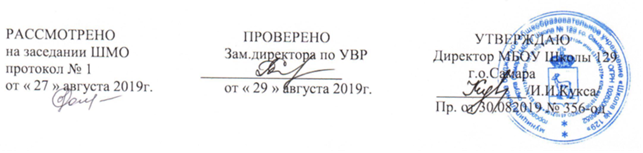 РАБОЧАЯ ПРОГРАММАКурс внеурочной деятельности  «Математика для тех, кто любит        кулинарию»Уровень образования (начальное общее,  1-4 кл)Составители: Боровик  О. В.            Кабанова О. В.                        Комолова А. А.          Бабарина О.С.                        Кузьмичева Ю. П      Лощилова Т. А.                        Петрова В. В.             Сусова  М. А.                        Тычинина  И. Н.        Байкова Л.Б.Паспорт рабочей программыПланируемые результатыОбучающиеся научатся:- составлять и решать задачи, содержание которых связано с покупками продуктов питания, кулинарией;-решать логические задачи на переливание, взвешивание, разрезание;-выполнять измерения величин ( длина, масса, объём) с помощью мер, принятых в кулинарии;-составлять алгоритмы, связанные с кулинарными рецептами;                                                                                                                        -выражать свои мысли, используя кулинарную терминологию.Формирование УУДЛичностные результаты :а) формирование у ребёнка ценностных ориентиров;б) воспитание уважительного отношения к творчеству как своему, так и других людей;в) развитие самостоятельности в поиске решения различных задач;г) формирование духовных и эстетических потребностей;д) овладение различными приёмами и техниками изобразительной деятельности;ж) отработка навыков самостоятельной и групповой работы.Предметные результаты:а) формирование первоначальных представлений о роли изобразительного искусства в жизни и духовно-нравственном развитии человека.Метапредметные результатыМетапредметные результаты освоения курса обеспечиваются познавательными и коммуникативными учебными действиями, а также межпредметнымисвязями с технологией, музыкой, литературой, историей.Регулятивные УУДПроговаривать последовательность действий на занятии.Учиться работать по предложенному учителем плану.Учиться отличать верно выполненное задание от неверного.Учиться совместно с учителем и другими учениками давать эмоциональную оценку деятельности класса на занятии.Основой для формирования этих действий служит соблюдение технологии оценивания образовательных достижений.Познавательные УУДОриентироваться в своей системе знаний: отличать новое от уже известного с помощью учителя.Добывать новые знания: находить ответы на вопросы, используя свой жизненный опыт и информацию, полученную на занятии.Перерабатывать полученную информацию: делать выводы в результате совместной работы всего класса.Сравнивать и группировать произведения изобразительного искусства (по изобразительным средствам, жанрам …)Преобразовывать информацию из одной формы в другую, самостоятельно выполнять творческие задания.Коммуникативные УУДУметь пользоваться языком изобразительного искусства: донести свою позицию до собеседника;Уметь слушать и понимать высказывания собеседников.Совместно договариваться о правилах общения и поведения.Учиться согласованно работать и планировать работу в группе.Содержание программы1.ВведениеЗадачи, структуры, содержащие работы кружка . организационные вопросы (обязанности членов кружка , необходимое оборудование материалы для работы в кружке , обсуждения вариантов оформления итоговых результатов).  Знакомство с терминологией , принятой в кулинарии. Занимательные задачи и факты . компьютерные игры по кулинарии.2. Математика и кулинарияПредставления о расчётах и приёмах вычислений ,используемых в кулинарии .Понятие о калорийности продуктов питания . Таблица калорийностей продуктов ,зависимости энергетических затрат организма от интенсивности труда. Представления о рациональном питании.  Содержание воды в различных блюдах. Математические задачи и занимательные факты по кулинарии. 3.Продукты и здоровое питаниеПонятие о здоровом образе жизни. Что надо знать о продуктах питания (хлеб,  молоко, яйца, мясо, овощи, фрукты) и их роль в жизни человека. Состав пищи (вода, белки, жиры, углеводы). Источники белков, жиров, углеводов. Таблица пищевой ценности некоторых продуктов питания. Что ест человек и в каких количествах? Выбор, покупка и стоимость продуктов. Практические расчётные задачи, связанные с определением бюджета семьи, покупкой продуктов и рациональным питанием. Практические задачи на составление режима питания, меню, калорийности и стоимости.4.Величины и их измерения в кулинарииВеличины (длина,  масса, объём, температура, время) единиц мер и соотношений между ними в математике. Измерения величин в кулинарии. Таблицы о продолжительности обработки некоторых продуктов питания, нормы жидкости и соли для варки каш и другие. Единицы мер, используемые в кулинарии ( тонкий, гранённый стакан, чайная, столовая ложка). Сыпучие (крупа, сахар, мука), жидкие (вода, молоко), продукты питания и их измерения в кулинарии. Кулинарные таблицы мер. Маленькая, средняя, крупная (морковь, яблоко и др.) Практические задачи на измерения и вычисления. Задания на измерение массы овощей, фруктов, сыпучих и жидких продуктов питания с помощью стакана и ложки.5.Рецепты и алгоритмыРусская кухня (кухня народов мира )и  домашняя кухня. Рецепты домашней кухни (праздничный стол, день рождения). Общие правила приготовления пищи. Понятия о кухонной посуде. Рецепт и технология в кулинарии. Основные рецепты русской кухни (первые, вторые, третьи блюда).Домашние рецепты. Старинные рецепты. Интернет и интерактивные кулинарные рецепты. Составление последовательности действий при приготовлении блюда по рецепту. Практические задачи на составление алгоритмов по рецептам, рецепт приготовления чая. Интернет-игра на приготовление пищи, поиск рецепта в интернете.6.Задачи на взвешиваниеПримеры задач на взвешивание. Способы решения задач на взвешивание, в том числе из школьных учебников по математике для начальной школы.7.Задачи на переливаниеПримеры задач на переливание. Способы решения задач на переливание, в том числе из школьных учебников по математике для начальной школы.8.Геометрические фигуры и эстетика столаГеометрические фигуры и способы нарезки овощей и других продуктов питания (дольки, брусочки, соломка, кубики, ломтики, кружочки, полукольца, кольца, бочонки, орешки, звёздочки, стружка и др.). Составление весёлых игрушек из геометрических фигур. Работа с геометрическими инструментами. Задания от Винни-Пуха ( или другого сказочного персонажа).Основные виды столовой посуды. Некоторые правила сервировки стола. Праздничный стол и изготовление оригами ( салфетки к столу в виде цветов, зверюшек).Изготовление забавных бутербродов с использованием геометрических фигур. Знакомство с рецептами бутербродов в интернете.9. Задачи на разрезаниеПримеры задач на разрезание, связанные с кулинарией. Способы решения задач на разрезание, в том числе из школьных учебников по математике для начальной школы.10. ЗаключениеОбобщение материалов рассмотренных тем. Демонстрация.Тематическое планирование Класс  4 Направление внеурочной деятельности общеинтеллектуальноеНаименование курсаМатематика для тех, кто любит кулинариюКоличество часов в неделю  4 кл. - 1Количество часов в год 4 кл. - 34 Х 1 = 34Рабочая программа составлена в соответствии с требованиями  ФГОС НОО (1 - 4 кл.)Рабочая программа составлена на основе программы Е. Г. Ивлиева Программа курса «Математика для тех, кто любит кулинарию»Издательство «Астрель»2015 годУчебник -№ темыТема занятияКоличество часов1.Введение12.Математика и кулинария43.Продукты и здоровое питание44.Величины и их измерение55.Рецепты и алгоритмы56.Задачи на взвешивание47.Задачи на переливание48.Геометрические фигуры и эстетика стола29.Задачи на разрезание410.Заключение1Всего часов34 часа